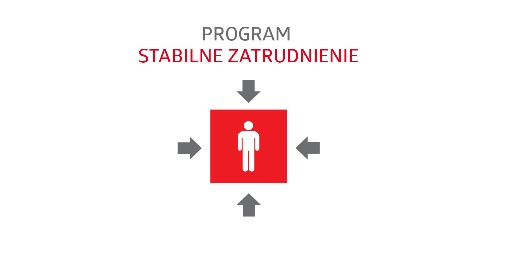 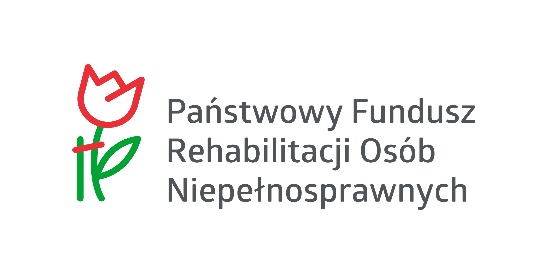 Program „STABILNE ZATRUDNIENIE – osoby niepełnosprawne w administracji i służbie publicznej” (warunki programu od 20 marca 2019 roku)Celem programu „STABILNE ZATRUDNIENIE” jest podniesienie wskaźnika zatrudnienia osób niepełnosprawnych w administracji publicznej.Zaplanowane w programie działania stanowią część Programu rządowego „Dostępność Plus 2018-2025”, który zakłada eliminację barier w dostępie osób niepełnosprawnych do stabilnego zatrudnienia.Program „STABILNE ZATRUDNIENIE” realizowany jest na terenie całego kraju do dnia 31 grudnia 2020 roku.Zgodnie ze zmianami wprowadzonymi przez Radę Nadzorczą PFRON w 2019 roku program realizowany jest w ramach dwóch modułów:moduł I „Instytucje” – adresowany do organów i instytucji wykonujących zadania z zakresu administracji publicznej, jednostek samorządu terytorialnego oraz państwowych i samorządowych instytucji kultury, które w ramach programu zatrudnią osoby niepełnosprawne;moduł II „Staże zawodowe” – adresowany do organizacji pozarządowych, które w ramach programu przygotują i skierują osoby niepełnosprawne na staż zawodowy w administracji rządowej.Organy administracji rządowej mogą jednocześnie uczestniczyć w ramach dwóch modułów programu.Adresatami programu w ramach modułu I „Instytucje” są:organy i instytucje, wykonujące zadania z zakresu administracji publicznej, które nie są przedsiębiorstwami państwowymi lub spółkami Skarbu Państwa,samorząd gminny, samorząd powiatowy, samorząd województwa;państwowe oraz samorządowe instytucje kultury.Adresatami w ramach modułu II „Staże zawodowe” są organizacje pozarządowe posiadające statutowy zapis o prowadzeniu działań na rzecz osób niepełnosprawnych oraz prowadzące działalność na rzecz osób niepełnosprawnych przez okres co najmniej 2 lat.Beneficjentami ostatecznymi są osoby w wieku aktywności zawodowej (tj. osoby, które nie osiągnęły wieku emerytalnego) z orzeczonym znacznym, umiarkowanym lub lekkim stopniem niepełnosprawności (lub orzeczeniem równoważnym) pozostające bez zatrudnienia. Ten sam beneficjent ostateczny może zostać objęty wsparciem ramach modułu II „Staże zawodowe”, a następnie w ramach modułu I „Instytucje”.W przypadku modułu I „Instytucje” okres zatrudnienia beneficjenta ostatecznego musi wynosić co najmniej 12 miesięcy.W przypadku modułu II „Staże zawodowe” okres realizacji stażu zawodowego przez beneficjenta ostatecznego musi wynosić co najmniej 3 miesiące, jednak nie dłużej niż 12 miesięcy.Pomoc finansowa w ramach modułu I „Instytucje” udzielana jest w formie dofinansowania kosztów następujących działań aktywizacyjnych:wyposażenia stanowisk pracy dla beneficjentów ostatecznych, odpowiednio do potrzeb wynikających z rodzaju niepełnosprawności oraz charakteru zatrudnienia;adaptacji pomieszczeń i otoczenia zakładu pracy do potrzeb osób niepełnosprawnych;adaptacji lub nabycia urządzeń ułatwiających beneficjentom ostatecznym wykonywanie pracy lub funkcjonowanie w zakładzie pracy;zakupu i autoryzacji oprogramowania na użytek beneficjentów ostatecznych oraz urządzeń technologii wspomagających lub przystosowanych do potrzeb wynikających z rodzaju niepełnosprawności;szkoleń beneficjentów ostatecznych zatrudnionych w ramach programu;szkoleń pracowników Wnioskodawcy w zakresie umiejętności współpracy z beneficjentami ostatecznymi zatrudnionymi w ramach programu, w tym kosztów szkoleń pracowników pomagających beneficjentom ostatecznym w pracy;organizacji przez pracodawcę dowozu beneficjentów ostatecznych z miejsca zamieszkania do zakładu pracy i powrotu;dodatku motywacyjnego dla beneficjentów ostatecznych z orzeczonym znacznym lub umiarkowanym stopniem niepełnosprawności.Działania aktywizacyjne mogą być prowadzone również na rzecz beneficjentów ostatecznych, z którymi Wnioskodawca zawarł umowę o pracę w okresie do 90 dni kalendarzowych poprzedzających datę złożenia wniosku o dofinansowanie do PFRON – w tej sytuacji za kwalifikowalne uznawane są koszty poniesione przez Wnioskodawcę od daty podpisania umowy o pracę z beneficjentem ostatecznym.W przypadku beneficjentów ostatecznych z orzeczonym znacznym lub umiarkowanym stopniem niepełnosprawności łączna wysokość dofinansowania w ramach modułu I „Instytucje” nie może przekroczyć kwoty 34.000 zł (w przypadku osób z lekkim stopniem niepełnosprawności – kwoty 17.000 zł) na jednego zatrudnionego, na pełny wymiar czasu pracy, beneficjenta ostatecznego. W sytuacji zatrudnienia w niepełnym wymiarze czasu pracy – wysokość dofinansowania ulega proporcjonalnemu obniżeniu.W ramach modułu II „Staże zawodowe” dofinansowaniu podlegają następujące działania aktywizacyjne:przygotowanie i wdrożenie indywidualnego planu drogi zawodowej beneficjenta ostatecznego;doradztwo zawodowe na rzecz beneficjenta ostatecznego;uzyskanie przez beneficjenta ostatecznego kwalifikacji / umiejętności zawodowych oraz pracowniczych, w tym poprzez realizację kursów, warsztatów lub szkoleń zawodowych;zapewnienie beneficjentowi ostatecznemu wsparcia asystenta / trenera pracy w okresie do pierwszych 3 miesięcy stażu zawodowego;koszty dojazdów beneficjenta ostatecznego do i z zakładu pracy, w okresie do pierwszych 3 miesięcy stażu zawodowego;wypłatę stypendium dla beneficjenta ostatecznego skierowanego na staż zawodowy;szkolenia i warsztaty dla pracowników instytucji, w zakresie umiejętności współpracy z osobami niepełnosprawnymi.Dofinansowanie działań aktywizacyjnych w ramach modułu II „Staże zawodowe” następuje po przeprowadzeniu otwartego konkursu. Konkurs ogłaszany jest zgodnie z ustawą o działalności pożytku publicznego i o wolontariacie.Warunkiem ogłoszenia konkursu jest zadeklarowanie przez organy administracji rządowej takiej liczby stanowisk pracy (na których realizowane będą staże zawodowe), która pozwoli na racjonalną i efektywną realizację konkursu.Przed ogłoszeniem konkursu PFRON skieruje do organów administracji rządowej zaproszenie do udziału w ramach modułu II „Staże zawodowe” wraz z prośbą o zadeklarowanie liczby miejsc pracy na których beneficjenci ostateczni będą odbywali staż zawodowy. Deklaracja powinna określać również, między innymi, jednostki organizacyjne organu w których realizowane będą staże, preferowany termin rozpoczęcia i zakończenia staży, minimalny zakres kwalifikacji i umiejętności posiadanych przez beneficjenta ostatecznego niezbędnych do realizacji stażu na danym stanowisku pracy, planowany zakres zadań wykonywanych w ramach stażu na poszczególnych stanowiskach pracy; rodzaj kwalifikacji lub umiejętności zawodowych uzyskanych przez beneficjentów ostatecznych.Informacje wynikające z deklaracji umieszczone zostaną na liście organów administracji rządowej, które przyjmą na staż zawodowy beneficjentów ostatecznych, stanowiącej załącznik do ogłoszenia o konkursie.Nadzór nad odbywaniem stażu przez beneficjenta ostatecznego sprawuje organizacja pozarządowa. Zadaniem organizacji pozarządowych jest przygotowanie poszczególnych beneficjentów ostatecznych do odbywania staży, organizacja staży w organach administracji rządowej oraz stworzenie optymalnych warunków do ich realizacji (np. zapewnienie beneficjentowi wsparcia asystenta / trenera pracy).Maksymalny koszt skierowania na staż zawodowy jednego beneficjenta ostatecznego wyznaczony zostanie przez Zarząd PFRON w ogłoszeniu o konkursie.Beneficjentowi ostatecznemu przysługuje, w okresie odbywania stażu zawodowego, stypendium, wypłacane przez organizację pozarządową. Maksymalna wysokość stypendium na jednego beneficjenta ostatecznego określona zostanie w treści ogłoszenia o konkursie.